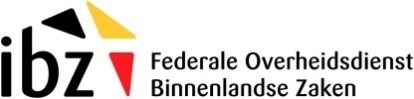 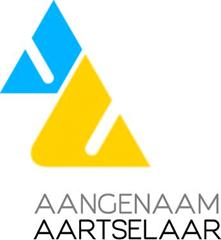 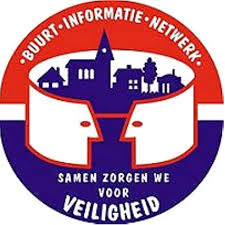 AANSLUITINGSFORMULIER BINOndergetekende,Naam : ………………………………………………………………………………………………………Voornaam :………………………………………………………………………………………………..Adres :………………………………………………………………………………………………………..Mailadres :…………………………………………………………………………………………………Wenst aan te sluiten bij het Buurtinformatienetwerk …………………………………Verklaart kennis te hebben genomen van het huishoudelijk reglement en is akkoord met de bepalingen hiervan.	De telefonisch ingesproken berichten mogen gestuurd worden naar het (de) volgend(e) nummer(s) : …………………………………………………………………………………………………………………………..In het kader van de Privacywetgeving is ondergetekende onvoorwaardelijk akkoord dat de hierboven vermelde gegevens opgenomen worden in een lijst met als enig doel de werking van het Buurtinformatienetwerk zoals bepaald in de Ministeriële Omzendbrief van 10 december 2010.Gedaan te ……………………………..				Op ………………………………………………..Naam, voornaam en handtekening………………………………………………………………………………………………………………